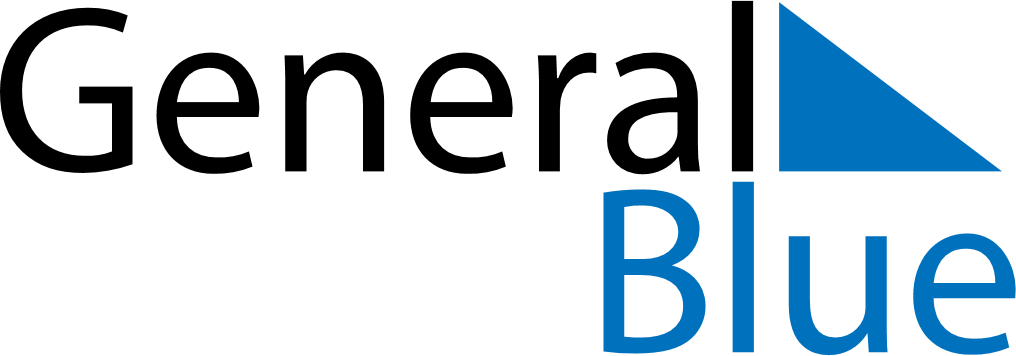 December 2028December 2028December 2028December 2028AlbaniaAlbaniaAlbaniaMondayTuesdayWednesdayThursdayFridaySaturdaySaturdaySunday1223456789910Youth Day11121314151616171819202122232324Christmas Eve2526272829303031Christmas Day